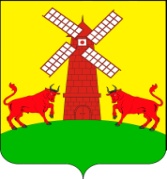 СОВЕТ УПОРНЕНСКОГО СЕЛЬСКОГО ПОСЕЛЕНИЯПАВЛОВСКОГО РАЙОНА РЕШЕНИЕ от 26.05.2022                                                                                  № 47/120хутор УпорныйО внесении изменений в решение Совета Упорненского сельского поселения Павловского района от 26 ноября 2012 года № 46/89 «Об утверждении Положения о порядке владения, пользования и распоряжения муниципальной собственностью Упорненского сельского поселения Павловского района»На основании протеста прокуратуры от 21.04.2022 № 7-02-2022,   Федеральным законом от 22 июля 2008 года № 159-ФЗ «Об особенностях отчуждения недвижимого имущества, находящегося в государственной или муниципальной собственностью арендуемого субъектами малого и среднего предпринимательства», Совет Упорненского сельского поселения Павловского района р е ш и л:1. Внести в решение Совета Упорненского сельского поселения Павловского района от 26 ноября 2012 года № 46/89 «Об утверждении Положения о порядке владения, пользования и распоряжения муниципальной собственностью Упорненского сельского поселения Павловского района» следующие изменения:1.1. Пункт 9.3 раздела 9 Положения изложить в следующей редакции:«9.3. Оплата недвижимого имущества, находящегося в муниципальной собственности Упорненского сельского поселения Павловского района и приобретаемого субъектам малого и среднего предпринимательства при реализации преимущественного  права на приобретение арендуемого имущества  осуществляется единовременно или в рассрочку посредством ежемесячных или ежеквартальных выплат в равных долях. Срок рассрочки оплаты такого имущества при реализации преимущественного права на его приобретение устанавливается соответственно нормативным правовым актом Правительства Российской Федерации, законом субъекта Российской Федерации, муниципальным правовым актом, но не должен составлять менее пяти лет».2. Контроль за выполнением настоящего решения возложить на постоянную комиссию Совета Упорненского сельского поселения Павловского района по финансам, бюджету и налогам (Войтенко Н.Н.).3. Решение вступает в силу со дня его официального обнародования.Глава Упорненского сельскогопоселения Павловского района                                                           А.В.Браславец